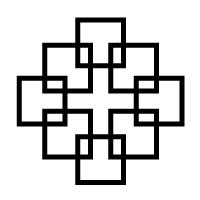 Tagesordnungder Studierendenvollversammlung der EKHN im Juni 2021Nr.Tagesordnungspunktinformativ / beratend / beschließendinformativ / beratend / beschließendZeitZeitVerantwortliche/rBegrüßung und Gebetinformativinformativ17:0017:00LorenzVorstellungsrunde17:0517:05Formalia Feststellung der Beschlussfähigkeitinformativinformativ17:2517:25Feststellung der Tagesordnunginformativinformativ17:2517:25Genehmigung des letzten Protokollsbeschließendbeschließend17:2517:252.1Wahl ProtokollantInbeschließendbeschließend17:2517:25Berichte des VorstandesVorstandsvorsitzendeinformativinformativ17:3017:30LorenzMedien informativinformativ17:3517:35FloKasseninformativinformativ17:4017:40LaraBerichte der Konvente17:4517:45AlleBerichte der ÄmterAusbildungskonferenzinformativ informativ 18:0018:00NathaliePhilippKirchliche Studienbegleitunginformativinformativ18:0518:05JohannAlexandraSynodeinformativinformativ18:1018:10DominikAlexandraRat der VikarInneninformativinformativ18:2018:20HenrikeAnnikaÖffentlichkeitsarbeitinformativinformativ18:2518:25LorenzSEThinformativinformativ18:3018:30OnnoBeaGleichstellunginformativinformativ18:3518:35AureliaFloEvangelischer Bundinformativ informativ 18:4018:40LaraFloWahl KassenprüferInnenbeschließendbeschließend18:5018:50LorenzSonstigesFeedback + Zukunft Studiwochenendebeschließendbeschließend19:00AlleAlleTermine: Wo wann neue VVinformativinformativ19:20LorenzLorenzEKHN Examen (Petition)informativinformativ19:30allealleEKHN 2030informativinformativ19:45allealleStudium in CoronazeitenAnfragen / Anmerkungeninformativinformativ20:00allealleFeedback zur Sitzungberatendberatend20:10allealleVoraussichtliches Ende der SitzungVoraussichtliches Ende der SitzungVoraussichtliches Ende der Sitzung20:15 Uhr20:15 Uhr20:15 Uhr20:15 Uhr20:15 Uhr